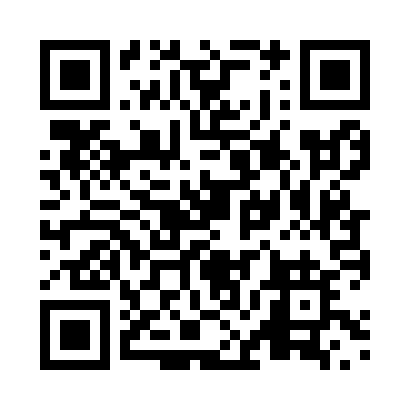 Prayer times for Grund, Manitoba, CanadaWed 1 May 2024 - Fri 31 May 2024High Latitude Method: Angle Based RulePrayer Calculation Method: Islamic Society of North AmericaAsar Calculation Method: HanafiPrayer times provided by https://www.salahtimes.comDateDayFajrSunriseDhuhrAsrMaghribIsha1Wed4:266:141:346:398:5510:442Thu4:236:121:346:408:5710:463Fri4:216:101:346:418:5810:494Sat4:186:091:346:429:0010:515Sun4:166:071:346:439:0110:536Mon4:136:051:346:449:0310:567Tue4:116:041:346:459:0410:588Wed4:086:021:346:469:0611:009Thu4:066:011:336:469:0711:0310Fri4:035:591:336:479:0811:0511Sat4:015:581:336:489:1011:0712Sun3:585:561:336:499:1111:1013Mon3:565:551:336:509:1311:1214Tue3:545:541:336:519:1411:1515Wed3:515:521:336:519:1511:1716Thu3:495:511:336:529:1711:1917Fri3:465:501:346:539:1811:2218Sat3:445:481:346:549:1911:2419Sun3:425:471:346:559:2111:2720Mon3:405:461:346:559:2211:2821Tue3:395:451:346:569:2311:2922Wed3:395:441:346:579:2411:2923Thu3:385:431:346:589:2611:3024Fri3:385:421:346:589:2711:3125Sat3:385:411:346:599:2811:3126Sun3:375:401:347:009:2911:3227Mon3:375:391:347:009:3011:3228Tue3:365:381:347:019:3111:3329Wed3:365:371:357:029:3311:3430Thu3:365:361:357:029:3411:3431Fri3:355:361:357:039:3511:35